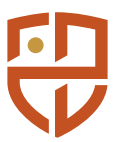 Informacja o wynikach konkursuw trybie art. 119 ustawy z dnia 20 lipca 2018 r.Prawo o szkolnictwie wyższym i nauce (Dz. U. z 2022, poz. 574, 583, 655).Komisja konkursowa Szkoły Wyższej Wymiaru Sprawiedliwości rozstrzygnęła konkurs ogłoszony w dniu 06 lutego 2023r. na stanowisko profesora uczelni w Instytucie Nauk o Bezpieczeństwie.Na stanowisko profesora uczelni rekomenduje zatrudnienie Pana dra. Marcina Strzelca.Uzasadnienie: Kandydat spełnia wymogi formalne i merytoryczne określone warunkami konkursu.                                